　　　　　　　　　　　　　　年　　　月　　　日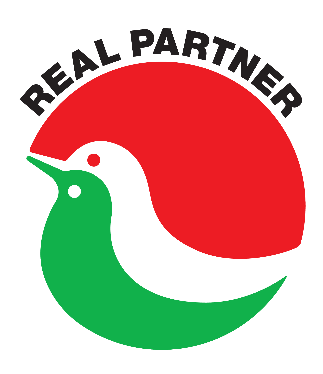 　　　　　　　公益社団法人和歌山県宅地建物取引業協会専属専任媒介契約書専属専任媒介契約約款